Supplementary MaterialConvergence in Maximum Stomatal Conductance of C3 Woody Angiosperms in Shaded Habitats of Natural Ecosystems Across Six Bioclimatic ZonesMichelle Murray1†*, Wuu Kuang Soh1†, Charilaos Yiotis2, Sven Batke3, Andrew Parnell4, Robert A. Spicer5, Tracy Lawson6, Rodrigo Caballero7, Ian J. Wright8, Conor Purcell1 and Jennifer C. McElwain1Supplementary Figure S1 Diagnostic plots indicating goodness of fit of the Generalized Extreme Value (GEV) distribution to gsmax(day)Supplementary Table S1 Post-hoc test by Tukey’s honest significant difference, showing the P values of pairwise comparison between mean gsmax of bioclimatic zones in understory-subcanopy habitatSupplementary Table S2 Post-hoc test by Tukey’s honest significant difference, showing the P values of pairwise comparison between mean gsmax of bioclimatic zones in open-canopy habitat Supplementary Table S3 Comparison of gsmax (mmol m-2 s-1) recorded at Jasper Ridge Biological Preserve for species common to both Maire et al. (2015) and STraits datasets, showing percentage difference in valuesSupplementary Table S4 Comparison of the gsmax/gsmax(lit) (mmol m-2 s-1) of common species from the same bioclimatic zones from the STraits dataset and Maire et al. (2015) dataset, showing percentage difference in valuesSupplementary Table S5 Summary statistics of maximum stomatal conductance (gsmax, mmol m-2 s-1) for seven bioclimatic zones in this study for combined open-canopy and understory-subcanopy habitatSupplementary Table S6 Post-hoc test by Tukey’s honest significant difference, showing the P values of pairwise comparison between mean gsmax of bioclimatic zones in combined understory-subcanopy and open-canopy habitatSupplementary Table S7 Summary statistics of maximum stomatal conductance (gsmax(lit), mmol m-2 s-1) for six bioclimatic zones in Maire et al. (2015). No data is available for woody angiosperm in the boreal bioclimatic zone. Supplementary Table S8 Post-hoc test by Tukey’s honest significant difference, showing the P values of pairwise comparison between mean gsmax of bioclimatic zones in Maire et al. (2015)Supplementary Table S9 Comparison of maximum stomatal conductance data for C3 woody angiosperms in major biomes from compilation data in published literature (gsmax(lit)) and this study (gsmax). Bioclimatic zones are arranged from coldest to warmestSupplementary Table S10 Comparison of variance components (in percent, %) of stomatal conductance (gs) in the two habitats in this study Supplementary Table S11 Statistical description of photosynthetically active radiation (PAR, mol m-2 s-1) in the environment of the understory-subcanopy habitatSupplementary Table S12 Post-hoc test by Wilcoxon rank-sum with Bonferroni correction, showing the P values of pairwise comparison between mean PAR of bioclimatic zones in the understory-subcanopy habitatSupplementary Table S13 Statistical description of photosynthetically active radiation (PAR, mol m-2 s-1) in the environment of the open-canopy habitatSupplementary Table S14 Post-hoc test by Wilcoxon rank-sum with Bonferroni correction, showing the P values of pairwise comparison between mean PAR of bioclimatic zones in the open-canopy habitatSupplementary Table S15 Statistical description of vapor pressure deficit (VPD, kPa) in the environment of the understory-subcanopy habitatSupplementary Table S16 Post-hoc test by Wilcoxon rank-sum with Bonferroni correction, showing the P values of pairwise comparison between mean VPD of bioclimatic zones in the understory-subcanopy habitatSupplementary Table S17 Statistical description of vapor pressure deficit (VPD, kPa) in the environment of the open-canopy habitatSupplementary Table S18 Post-hoc test by Wilcoxon rank-sum with Bonferroni correction, showing the P values of pairwise comparison between mean VPD of bioclimatic zones in the open-canopy habitatSupplementary Table S19 Generalized Extreme Value (GEV) distribution parameters and lower and upper limits of the 95% CI gsmax(day)Supplementary Data File (see separate Excel file)Maximum stomatal conductance (gsmax) data derived from STraits (stomatal conductance, gs) datasetFigure S1 Diagnostic plots indicating goodness of fit of the Generalized Extreme Value (GEV) distribution to maximum stomatal conductance for a given day (gsmax(day)). Panels (a), (c) and (e) show the fitted GEV density curve superimposed over a histogram of the actual data and panels (b), (d) and (f) are the respective quantile-quantile plots for the total dataset, (a) – (b), the open-canopy habitat, (c) – (d), and understory-subcanopy habitat, (d) – (e).Table S1 Post-hoc test by Tukey’s honest significant difference, showing the P values of pairwise comparison between mean gsmax of bioclimatic zones in understory-subcanopy habitatTable S2 Post-hoc test by Tukey’s honest significant difference, showing the P values of pairwise comparison between mean gsmax of bioclimatic zones in open-canopy habitatTable S3 Comparison of gsmax (mmol m-2 s-1) recorded at Jasper Ridge Biological Preserve for species common to both Maire et al. (2015) and STraits datasets, showing percentage difference in valuesTable S4 Comparison of the gsmax/gsmax(lit) (mmol m-2 s-1) of common species from the same bioclimatic zones from the STraits dataset and Maire et al. (2015) dataset, showing percentage difference in valuesTable S5 Summary statistics of maximum stomatal conductance (gsmax, mmol m-2 s-1) for seven bioclimatic zones in this study for combined open-canopy and understory-subcanopy habitatn, number of species-site values; SD, standard deviation; L(K-S), Lilliefors (Kolmogorov-Smirnov) test for departure from normality.A, B, C Values sharing the same letter are not significantly different by Tukey’s honest significant difference, (P < 0.05).*All P values are > 0.05 for L(K-S) test, therefore all bioclimatic zones are normally distributed.Table S6 Post-hoc test by Tukey’s honest significant difference, showing the P values of pairwise comparison between mean gsmax of bioclimatic zones in combined understory-subcanopy and open-canopy habitatTable S7 Summary statistics of maximum stomatal conductance (gsmax(lit), mmol m-2 s-1) for six bioclimatic zones in Maire et al. (2015). No data is available for woody angiosperm in the boreal bioclimatic zone. No data were available for woody angiosperm in the boreal bioclimatic zone.n, number of species-site values; SD, standard deviation; L(K-S), Lilliefors (Kolmogorov-Smirnov) test for departure from normality.A, B Values sharing the same letter are not significantly different by Tukey’s honest significant difference, (P < 0.05).*P < 0.05, therefore data is significantly different from normal distribution.Table S8 Post-hoc test by Tukey’s honest significant difference, showing the P values of pairwise comparison between mean gsmax of bioclimatic zones in Maire et al. (2015)Table S9 Comparison of maximum stomatal conductance data for C3 woody angiosperms in major biomes from compilation data in published literature (gsmax(lit)) and this study (gsmax). Bioclimatic zones are arranged from coldest to warmest. NA is not availableStudies (n) is the number of studies used to compile the dataset*Year of data collection refers to the earliest and latest literature cited in the studies. **Atmospheric CO2 concentration information corresponding to the collection year was obtained from a/the published instrumental dataset (1980 ‒ 2015) from Mauna Loa station (NOAA Earth System Research Laboratory, Global Monitoring Division (ftp://aftp.cmdl.noaa.gov/data/trace_gases/)).Bioclimatic zones are arranged from coldest to warmest. Table S10 Comparison of variance components (in percent, %) of stomatal conductance (gs) in the two habitats in this study Table S11 Statistical description of photosynthetically active radiation (PAR, mol m-2 s-1) in the environment of the understory-subcanopy habitatThe n-observation is the number of PAR measurements that were taken at the same time as stomatal conductance (gs) measurements. SD is standard deviation.Table S12 Post-hoc test by Wilcoxon rank-sum with Bonferroni correction, showing the P values of pairwise comparison between mean PAR of bioclimatic zones in the understory-subcanopy habitatTable S13 Statistical description of photosynthetically active radiation (PAR, mol m-2 s-1) in the environment of the open-canopy habitatThe n-observation is the number of PAR measurements that were taken at the same time as stomatal conductance (gs) measurements. SD is standard deviation.Table S14 Post-hoc test by Wilcoxon rank-sum with Bonferroni correction, showing the P values of pairwise comparison between mean PAR of bioclimatic zones in the open-canopy habitatTable S15 Statistical description of vapor pressure deficit (VPD, kPa) in the environment of the understory-subcanopy habitatThe n-observation is the number of VPD measurements that were taken at the same time as stomatal conductance (gs) measurements. SD is standard deviation. Table S16 Post-hoc test by Wilcoxon rank-sum with Bonferroni correction, showing the P values of pairwise comparison between mean VPD of bioclimatic zones in the understory-subcanopy habitatTable S17 Statistical description of vapor pressure deficit (VPD, kPa) in the environment of the open-canopy habitatThe n-observation is the number of VPD measurements that were taken at the same time as the stomatal conductance (gs) measurements. SD is standard deviation.Table S18 Post-hoc test by Wilcoxon rank-sum with Bonferroni correction, showing the P values of pairwise comparison between mean VPD of bioclimatic zones in the open-canopy habitatTable S19 Generalized Extreme Value (GEV) distribution parameters and lower and upper limits of the 95% CI gsmax(day)Values in parentheses are the 95% CI.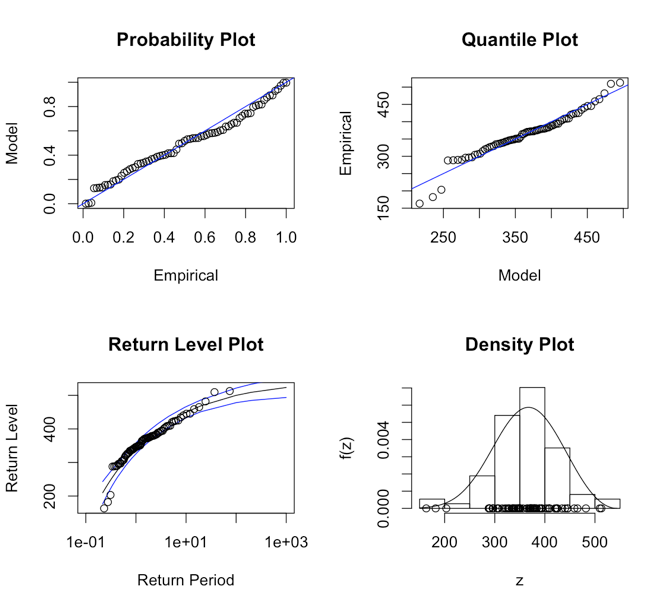  (a)    (b)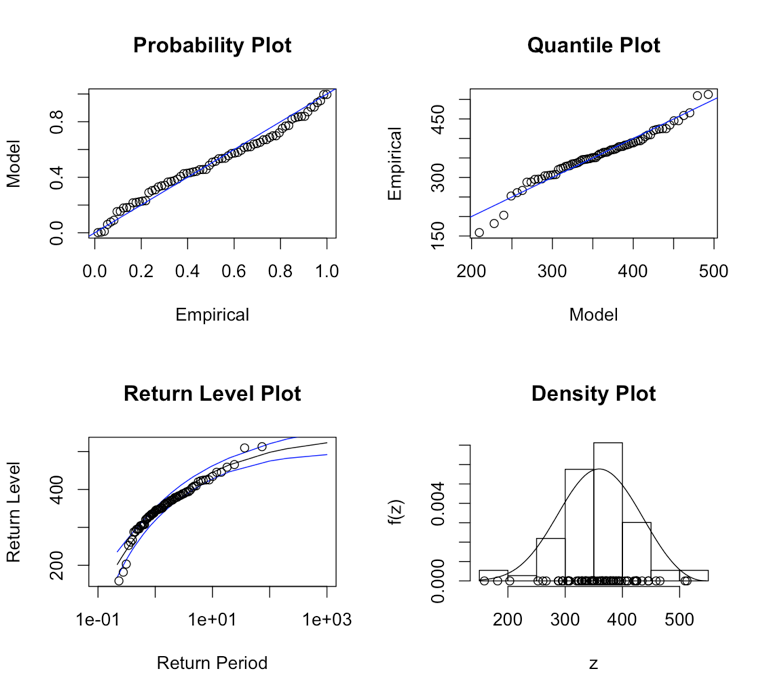      (c)    (d)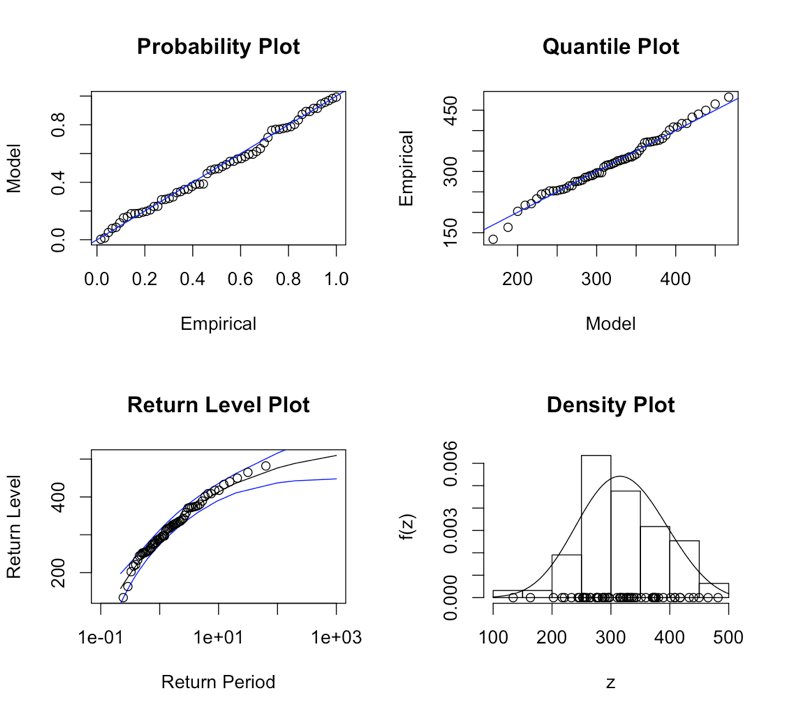   (e)(f)Bioclimatic zoneBFMEDTDFTFTRFMED.57----TDF.76.99---TF.98.90.34--TRF.76.99.81.98-TSF(M).45.99.99.79.97Bioclimatic zoneBFMEDTDFTFTRFTSF(M)MED.55-----TDF.01.40----TF.99.72.07---TRF.11.94.96.29--TSF(M).93.99.97.93.99-SD< .001< .001< .001< .001< .001.03STraitsMaire et al. (2015)Maire et al. (2015)Maire et al. (2015)Maire et al. (2015)AuthorAuthorAuthorAuthorAckerly, D (2004)Ackerly, D (2004)Field et al. (1983)Field et al. (1983)Speciesgsmax gsmax % differencegsmax % differenceArbutus menziesii2251513313440Baccharis pilularis183213-16-Ceanothus cuneatus236261-11-Ceanothus oliganthus157295-88-Eriodictyon californicum3593522-Heteromeles arbutifolia2742341413451Holodiscus discolor252355-41-Mimulus aurantiacus29626510-Prunus ilicifolia2831345316342Frangula californica3121545012161Rhamnus crocea22019213-Umbellularia californica68-148-116Average difference1.715.6Bioclimatic zoneSpeciesgsmax(lit) (Maire et al. 2015)gsmax (STraits)Percentage difference (%)SDBaccharis salicifolia424304-28TDFAcer negundo320221-31TDFAcer rubrum23728721TDFCarya ovata316210-34TDFIlex verticillata21526925TDFKalmia latifolia17224743TDFLiriodendron tulipifera450325-28TDFPopulus tremuloides431275-36TDFRhododendron maximum13623270TDFUlmus americana454311-31TDFVaccinium corymbosum14525173MEDArbutus menziesii151381153MEDBaccharis pilularis21325018MEDCeanothus cuneatus26140154MEDCeanothus oliganthus295262-11MEDEriodictyon californicum3523643MEDFrangula californica154510230MEDHeteromeles arbutifolia23437962MEDHolodiscus discolor355249-30MEDLepechinia calycina198127-36MEDMimulus aurantiacus2652816MEDPrunus ilicifolia163386137MEDRhamnus crocea19222115MEDToxicodendron diversilobum21333256MEDUmbellularia californica14865-56TSFSchefflera morototoni1080221-80Average difference22Bioclimatic zonenspp.MeanSDMedianMaxMin1st quartile3rd quartileL(K-S)*Boreal forest6530286A90282465762263400.06Mediterranean7144269A98274510582043290.06Subtropical desert3818169C9914442311952450.12Temperate deciduous forest9856232B80232434731812810.06Temperate rainforest8235256AB83261410372013100.50Tropical rainforest5234267A892734821242003150.07Tropical seasonal forest (moist)2422234ABC107225513321692650.17Bioclimatic zoneBFMEDTDFTFTRFTSF(M)MED0.91-----TDF.0030.10----TF.910.990.24---TRF.380.960.560.98--TSF(M).180.630.990.730.94-SD< 0.001< 0.0010.05< 0.001< 0.0010.08Bioclimatic zonenspp.MeanSDMedianMaxMin1st quartile3rd quartileL(K-S)Mediterranean165135223B135192773241302810.12*Temperate deciduous forest124103201B1441651050371042490.13*Tropical rainforest10187371A3513002272311514570.17*Temperate rainforest2317242AB832154221311863010.15Tropical seasonalforest (moist)137123313A2282631307651403890.15*Subtropical desert1717247 AB164176631551244000.20Bioclimatic zoneTFTSF(M)SDTRFMEDTSF(M).29----SD.23.84---TRF.09.67.99--MED< .001.004.99.99-TDF< .001< .001.96.96.95AuthorBiome/Bioclimatic zonegsmax(lit) or gsmax(mmol m-2 s-1)Species (n)Data points (n)Studies (n)Year*CO2 concentration (ppm)**MethodKörner (1994) - biome descriptions according to Whittaker and Likens (1975)Tundra25314NAc. 451971 to 1988326 to 352(26 ppm rise)PorometerKörner (1994) - biome descriptions according to Whittaker and Likens (1975)Boreal (coniferous)23426NAc. 451971 to 1988326 to 352(26 ppm rise)PorometerKörner (1994) - biome descriptions according to Whittaker and Likens (1975)Temperate deciduous forest19022NAc. 451971 to 1988326 to 352(26 ppm rise)PorometerKörner (1994) - biome descriptions according to Whittaker and Likens (1975)Mediterranean21941NAc. 451971 to 1988326 to 352(26 ppm rise)PorometerKörner (1994) - biome descriptions according to Whittaker and Likens (1975)Hot & cold desert shrublands2009NAc. 451971 to 1988326 to 352(26 ppm rise)PorometerKörner (1994) - biome descriptions according to Whittaker and Likens (1975)Semi-arid subtropical/tropical shrub & woodland19816NAc. 451971 to 1988326 to 352(26 ppm rise)PorometerKörner (1994) - biome descriptions according to Whittaker and Likens (1975)Seasonal tropical forestID4NAc. 451971 to 1988326 to 352(26 ppm rise)PorometerKörner (1994) - biome descriptions according to Whittaker and Likens (1975)Humid tropical forest24917NAc. 451971 to 1988326 to 352(26 ppm rise)PorometerSchulze et al. (1994)Tundra24212NANANANAPorometer and IRGASchulze et al. (1994)Temperate deciduous trees1895NANANANAPorometer and IRGASchulze et al. (1994)Temperate evergreen broadleaf2095NANANANAPorometer and IRGASchulze et al. (1994)Tropical deciduous forest27147NANANANAPorometer and IRGASchulze et al. (1994)Tropical rainforest205210NANANANAPorometer and IRGASchulze et al. (1994)Sclerophyllous shrubland19742NANANANAPorometer and IRGAMaire et al. (2015) -biomes reclassified according to Whittaker (1974)Tundra2931118471977 to 2006334 to 382(48 ppm rise)IRGAMaire et al. (2015) -biomes reclassified according to Whittaker (1974)Temperate rainforest2421723471977 to 2006334 to 382(48 ppm rise)IRGAMaire et al. (2015) -biomes reclassified according to Whittaker (1974)Temperate deciduous forest201103124471977 to 2006334 to 382(48 ppm rise)IRGAMaire et al. (2015) -biomes reclassified according to Whittaker (1974)Mediterranean223135165471977 to 2006334 to 382(48 ppm rise)IRGAMaire et al. (2015) -biomes reclassified according to Whittaker (1974)Subtropical desert2471717471977 to 2006334 to 382(48 ppm rise)IRGAMaire et al. (2015) -biomes reclassified according to Whittaker (1974)Tropical seasonal forest (dry) and savanna3155360471977 to 2006334 to 382(48 ppm rise)IRGAMaire et al. (2015) -biomes reclassified according to Whittaker (1974)Tropical seasonal forest (moist)313123137471977 to 2006334 to 382(48 ppm rise)IRGAMaire et al. (2015) -biomes reclassified according to Whittaker (1974)Tropical rainforest37187101471977 to 2006334 to 382(48 ppm rise)IRGAMurray et al. (this study) - biome classification based on Whittaker (1974) Boreal forest2863065One study2012 to 2015394 to 401(7 ppm rise)Porometer corrected by IRGAMurray et al. (this study) - biome classification based on Whittaker (1974) Temperate rainforest2563582One study2012 to 2015394 to 401(7 ppm rise)Porometer corrected by IRGAMurray et al. (this study) - biome classification based on Whittaker (1974) Temperate deciduous forest2325698One study2012 to 2015394 to 401(7 ppm rise)Porometer corrected by IRGAMurray et al. (this study) - biome classification based on Whittaker (1974) Mediterranean2694471One study2012 to 2015394 to 401(7 ppm rise)Porometer corrected by IRGAMurray et al. (this study) - biome classification based on Whittaker (1974) Subtropical desert1691838One study2012 to 2015394 to 401(7 ppm rise)Porometer corrected by IRGAMurray et al. (this study) - biome classification based on Whittaker (1974) Tropical seasonal forest (moist)2342224One study2012 to 2015394 to 401(7 ppm rise)Porometer corrected by IRGAMurray et al. (this study) - biome classification based on Whittaker (1974) Tropical rainforest2673452One study2012 to 2015394 to 401(7 ppm rise)Porometer corrected by IRGAHabitatSpeciesSiteBioclimatic zoneResidualOpen-canopy1972252Understory-subcanopy445052Bioclimatic zonenMeanSDMedianMaxMin1st quartile3rd quartileP value of two-sample Wilcoxon rank-sum between two habitat groupsTotal20033194231412642454376-BF49639145719726421689518< .001MED20137646418719211985386< .001TDF31730937715817941059389< .001TF481256365941890536315< .001TRF2923894811611835758505< .001TSF(M)216163333522182418143< .001Bioclimatic zoneBFMEDTDFTFTRFMED1----TDF.01---TF< .001< .0010.001--TRF0.8211< .001-TSF(M)< .001< .001< .001< .001< .001Bioclimatic zonenMeanSDMedianMaxMin1st quartile3rd quartileTotal20418966057952431243421442Total excl. SD15899136208782431243171476BF2926585943812431371941090MED507118262513512155275951711SD4528405486382324634201240TDF2718906048322258373231375TF878405587242161613661222TRF3658685178662069243981333TSF67415452195207847141479Bioclimatic zoneBFMEDTDFTFTRFTSF(M)MED< .001-----TDF< .001< .001----TF.019< .0011.00---TRF< .001< .0011.001.00--TSF(M).009< .001< .001< .001< .001-SD< .001< .0011.001.001.00< .001Bioclimatic zonenMeanSDMedianMaxMin1st quartile3rd quartileP value of two-sample Wilcoxon rank-sum between two habitat groupsTotal20030.820.490.733.090.010.481.06-BF4960.780.410.693.020.200.491.00< .001MED2010.980.650.702.900.150.431.43< .001TDF3170.970.650.743.090.050.511.39< .001TF4810.820.330.782.470.080.580.99< .001TRF2920.500.380.402.160.010.200.73< .001TSF(M)2161.000.380.962.490.280.721.250.903Bioclimatic zoneBFMEDTDFTFTRFMED.94----TDF.071.00---TF.031.001.00--TRF< .001< .001< .001< .001-TSF(M)< .001.26.03< .001< .001Bioclimatic zonenMeanSDMedianMaxMin1st quartile3rd quartileTotal20411.380.931.155.680.030.631.89Total excl. SD15891.070.680.924.250.030.541.89BF2920.920.420.902.460.260.571.13MED5071.280.761.154.250.110.661.77SD4522.470.892.415.680.651.762.99TDF2711.400.831.423.700.030.591.98TF871.070.481.082.170.190.661.47TRF3650.660.380.592.360.040.370.88TSF(M)671.030.490.942.360.240.631.40Bioclimatic zoneBFMEDTDFTFTRFTSF(M)MED< .001-----TDF< .0010.92----TF.111.00.04---TRF< .001< .001< .001< .001--TSF(M)1.000.910.0521.00< .001-SD< .001< .001< .001< .001< .001< .001Modelled GEV parametersModelled GEV parametersModelled GEV parametersDatasetLocationScaleShapeLower and upper limits of 95% CI gsmax(day) (mmol m-2 s-1)Percentage of gsmax data points >50% the lower limit of 95% CI gsmax(day)Entire dataset342.03 (325.69, 358.37)66.61 (55.76, 77.47)-0.33 (-0.43, -0.23)233, 48485% Open-canopy335.01 (318.35, 351.68)67.49 (56.42, 78.56)-0.32 (-0.42, -0.22)226, 48192% Understory-subcanopy294.15 (274.78, 313.52)71.23 (57.7, 84.75)-0.29 (-0.44, -0.13)181, 45689% 